OFERTA 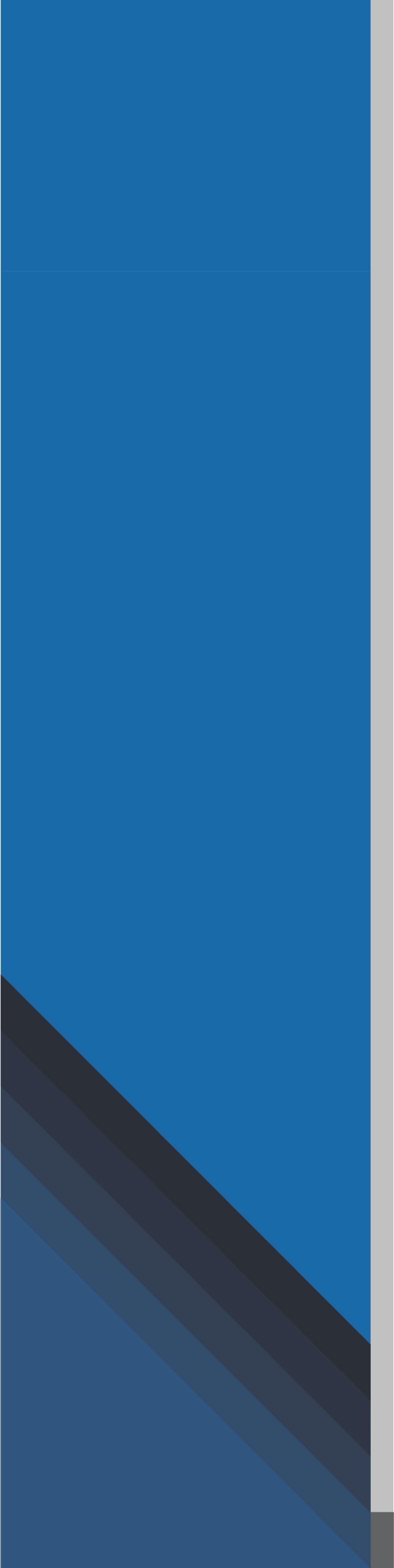 PORADNI PSYCHOLOGICZNO-PEDAGOGICZNEJ NR 4DLA DZIECI I MŁODZIEŻYNa okres KWARANTANNY NARODOWEJ, do 17 stycznia 2021Interwencja kryzysowa – wsparcie dzieci i młodzieży i rodzin w sytuacji kryzysu  psychicznego lub życiowego – konsultacje indywidualne po umówieniu telefonicznym.Pomoc psychologiczna udzielana drogą mailowąpsycholog@ppp4.edu.plMediacje:w konfliktach rodzinnychw konfliktach szkolnychszkolenia z mediacji rówieśniczychSeksuologia dziecięca:Indywidualne konsultacje specjalistyczne Szkolenia rad pedagogicznychKonsultacje dla nauczycieli i specjalistówDiagnoza molestowania seksualnego dzieciPsychodietetykaKonsultacje indywidualne (dzieci, młodzież, nauczyciele, wychowawcy)Oferta dotyczy wszelkiego rodzaju problemów związane z odżywianiem: fobie pokarmowe, wybiórcze jedzenie, niedożywienie, otyłość, anoreksja, bulimia, nietolerancje pokarmowe, jednostki chorobowe, nadmierna pobudliwość, nadmierna senność, trudności z koncentracją i inne.Psychoterapia:krótkoterminowa pomoc terapeutyczna dla dzieci i młodzieży – możliwość skierowania przez szkołę uczniów w kryzysie psychicznym. Działania terapeutów połączone są z elementami współpracy z rodziną i szkołą, w tym interwencjami w środowisku ucznia. Łamigłówki mądrej główkiZajęcia rozwijające logiczne myślenie i kreatywność dzieci w wieku przedszkolnym 13 stycznia 2021SensoplastykaZajęcia rozwijające postrzeganie zmysłowe i usprawniające motorykę małą dla dzieci w wieku przedszkolnym, czwartki godz. 17:00Radzenie sobie ze stresem w czasie pandemii – Warsztat dla rodziców  13.01.2021 godz.INFOLINIA: 22 810 20 29Pełna oferta Poradni dostępna jest na stronie:www.ppp4.edu.pl